Муниципальное казенное общеобразовательное учреждение«Элисенваарская средняя общеобразовательная школа»(МКОУ «Элисенваарская СОШ»)186720 Республика Карелия, Лахденпохский р-н, п. Элисенваара, ул. Школьная, д.7,тел/факс (814)50 33-651, elis-ch-37@yandex.ruХод урока:I. Изучение нового материала. (15 мин)Внимательно изучить п. 62-63. 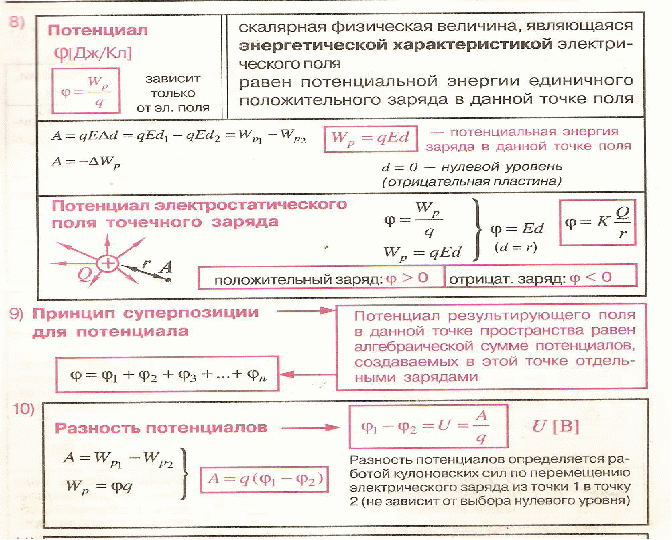 Пример решения задачи: Шар радиусом R1=6 см заряжен до потенциала 300 В , а шар радиусом R2=4 см – до потенциала 500 В. Найдите потенциал шаров после того, как их соединили металлическим проводом, емкостью которого можно пренебречь.Решение: Потенциал шара равен: 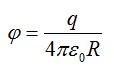 Суммарный заряд двух шаров будет равен: 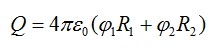 После соединения шаров заряд каждого будет равен: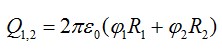 Тогда суммарный потенциал шаров вычисляется по формуле: 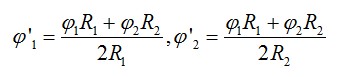 Подставим значения и найдем:  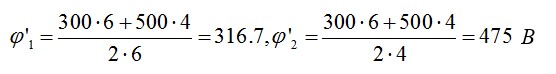 Ответ: 317 В; 475 В.II. Закрепление пройденного материала. (15 мин). Решить задачи: 1.Какую работу совершает поле при перемещении заряда 5нКл из точки с потенциалом 300 В в точку с потенциалом 100В?2. Заряд ядра атома цинка равен 4,8*10-18 Кл. Определите потенциал электрического поля, созданного ядром атома цинка, на расстоянии 10 нм.Класс10Адрес для отправки выполненного заданияличным сообщением https://vk.com/anna_dashkevichПредмет ФизикаАдрес для отправки выполненного заданияличным сообщением https://vk.com/anna_dashkevichУчительСолохина А.П.Время консультаций14.00 ч – 17.00 ч. /+79214580631Дата проведения урока 14.05.2020г (по расписанию)Срок сдачи на проверку/срок изучения14.05 до 19:00 отправить фотографию (сообщение) / при отсутствии Интернета принести в школу тетрадь до 15.05Тема урокаПотенциал электростатического поля. Разность потенциалов.Срок сдачи на проверку/срок изучения14.05 до 19:00 отправить фотографию (сообщение) / при отсутствии Интернета принести в школу тетрадь до 15.05